Personal informationWork experienceEducationSkillsSurname, Name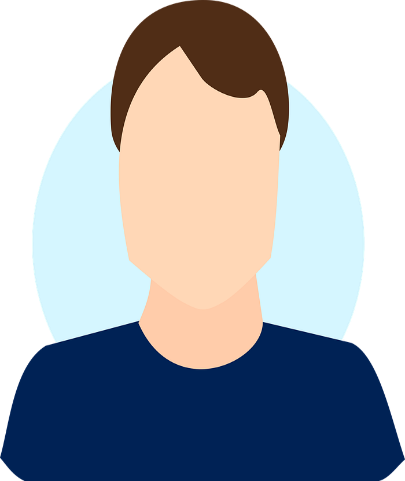 Date and Place of BirthPhoneEmailLanguages03/16 – 11/18Job Title, Company Name (Information about company, 10 ee.), LocationInfo….Info….Info….Info….09/13 – 02/15Degree in Major of study, University Name, LocationRated H+ on AnabinThesis: Score: 